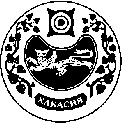 СОВЕТ ДЕПУТАТОВ  ДОМОЖАКОВСКОГО  СЕЛЬСОВЕТАР Е Ш Е Н И Еот  13 октября 2020 г.                            аал Доможаков                              №  4/5Об избрании председателей  постоянных комиссий  Совета депутатов  Доможаковского  сельсовета 	В связи с прошедшими выборами 13 сентября 2020 года, и вновь избранными депутатами, в соответствии со ст. 30 Устава муниципального образования Доможаковский сельсовет, Совет депутатов Доможаковского сельсоветаСовет депутатов  администрации   Доможаковского  сельсоветаР Е Ш И Л:Избрать и утвердить председателей комиссий Совета депутатов администрации  Доможаковского  сельсовета:Председатель комиссии по бюджету, налогам и экономической политике:Денисов Денис Викторович – четырехмандатный избирательный округ № 2Председатель комиссия по социальной политике, культуре, образованию и здравоохранению:Ивантаева Людмила Григорьевна – четырехмандатный избирательный округ № 1Председатель комиссия по вопросам благоустройства и ЖКХ:Матвеев Владимир  Васильевич – четырехмандатный избирательный округ № 2Решение вступает в силу со дня его принятия.Глава Доможаковского  сельсовета                                     Ощенкова М.В.